財團法人耀登炳南教育基金會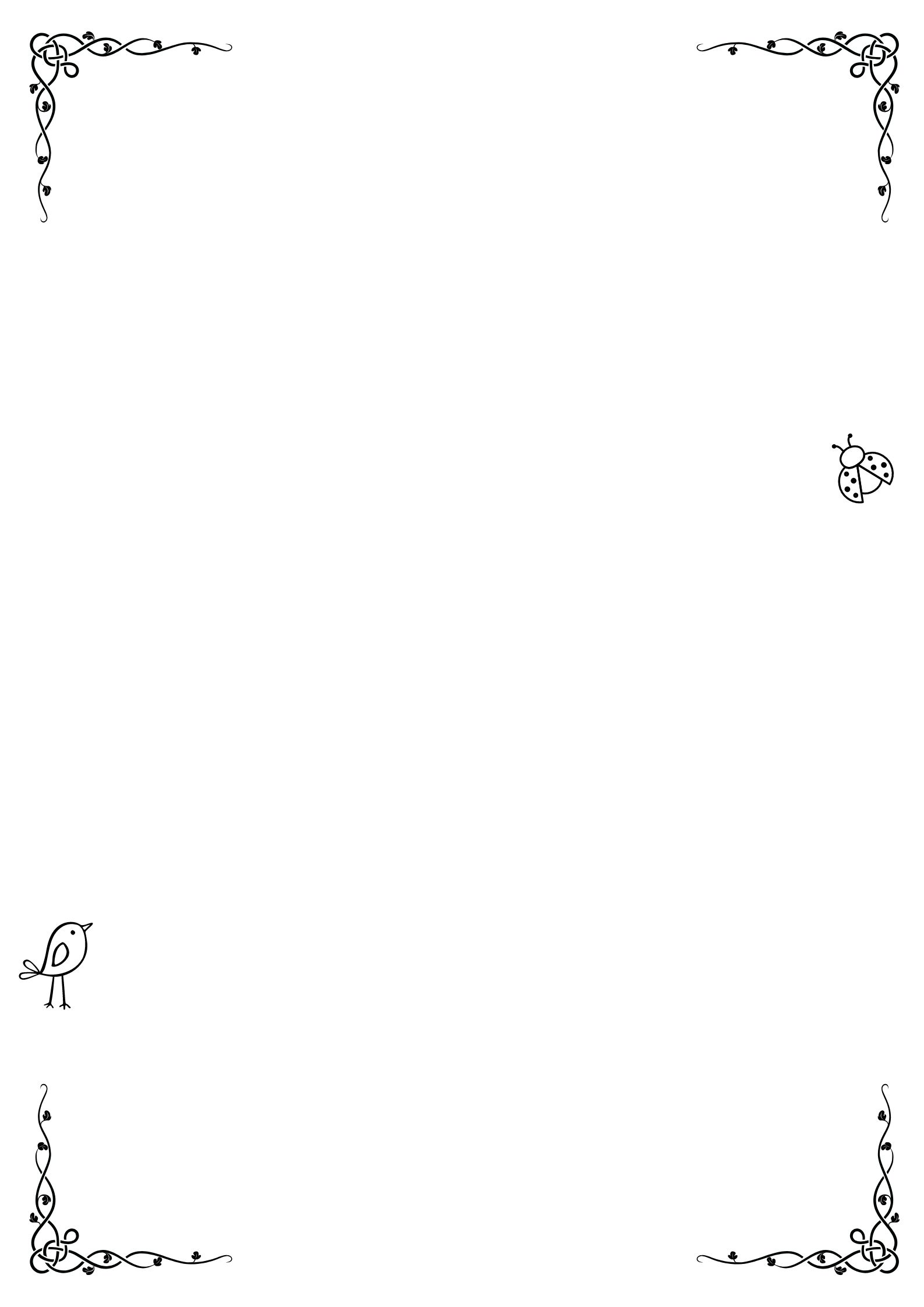 【第十三屆台灣野望國際自然影展】校園巡迴實體公播任務小尖兵學習單         班級：        座號：        姓名：    蛋是自然界最為傑出而且多樣的成就之一。自成封閉系統內含了孕育新生命所需的一切，與外界隔離，避免死亡的威脅。它的演化始於 3 億年前， 大小、顏色和形狀多種多樣，不同的動物已經將它適應進了自己的棲息地之中。看完影片讓我們一起完成下列任務。任務一：在<蛋:生命之源>影片中有介紹那些動物?__________________________________________________________________________________________________________________________________________任務二：對於這些動物的保護，有哪些是你可以做的呢?__________________________________________________________________________________________________________________________________________任務三：請畫出影片中的動物，並跟同學一起分享你畫的故事。